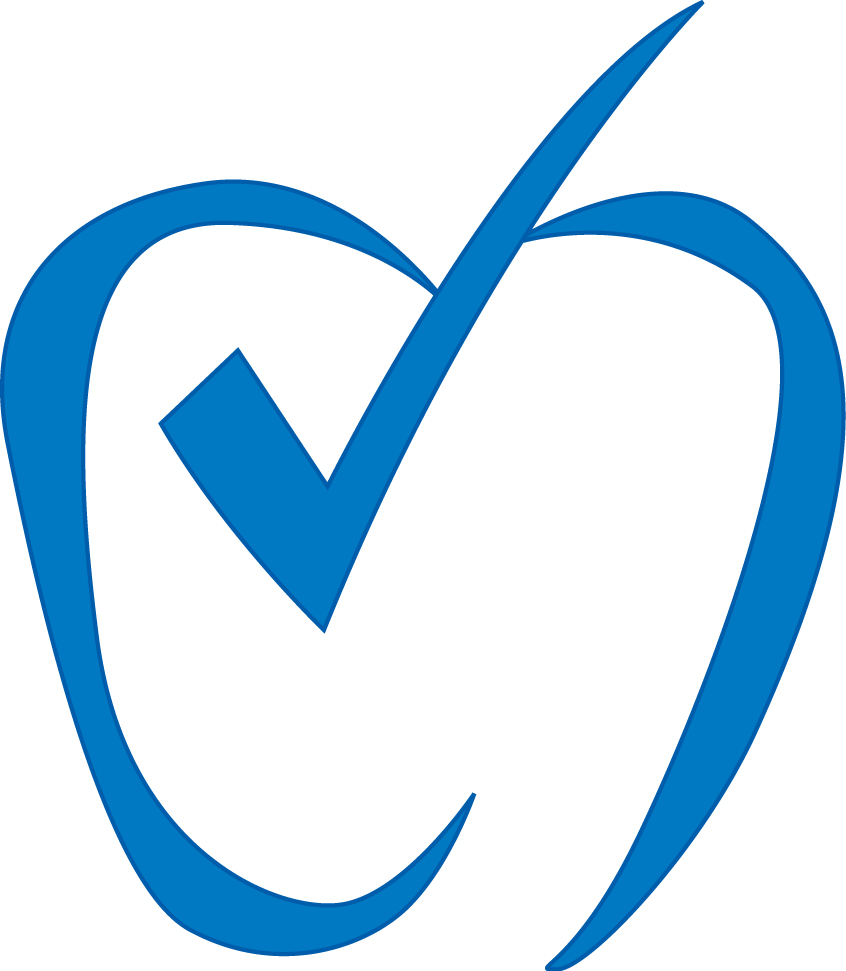 Resume ResourcesAchievement First Brooklyn High School 1 = Resume does not meet criteria for success2 = Resume meets part of criteria for success3 = Resume meets criteria for success4 = Resume goes above and beyond the criteria for success12Resume ExemplarsAchievement First Brooklyn High School Community – Humility – Participation – Reflection – Integrity – Determination – EmpathyCharlise SmithEducationAchievement First Brooklyn High School (September 07 – Present) 				    		   Brooklyn, NYHigh school diploma summa cum laudeCumulative GPA: 3.93SAT: 750 Reading, 720 Math, 760 WritingSyracuse University Pre-College Program (June 10 - July 10)							       Ithaca, NYAttended college-level classes in biology, advanced chemistry and biomechanics.Captained an intramural coed soccer team and competed against other pre-college participants throughout the program.Smith College Summer Science & Engineering (June 09 - July 09)		                                                  New Haven, CTCompleted advanced biology, physics and computer programming coursework.Completed team-based engineering lab project, whereby we developed a robotic hand sanitizing device.Work & Volunteer ExperienceIntern, Brooklyn Sports Medicine Clinic (June 08 - July 08)						              New York, NYFacilitated new patient intake and took vitals.Teamed with therapists to help patients through physical exercises.Intern, Accenture, Inc. (July09 - August 09)								              New York, NYFacilitated daily operations of office team by providing research on client team projects.Attended client team meetings and took notes for partners.Intern, David Saltzman MD (July 10 - August 10)					  	                                       New York, NYPartnered with medical assistants to facilitate patient visits.Participated in physician group meetings and led discussions on diagnostic cases.Achievement First Scholar-Mentor (May 07 – Present)					   		     Brooklyn, New YorkServed as a mentor and academic tutor for two Achievement First Brownsville elementary school scholars during 9th, 10th, 11th and 12th grades.Extracurricular ActivitiesSection Leader, Achievement First Vocal Ensemble (August 07 – Present) AFBHS Student Government Representative (September 07 – Present)AFBHS Scholar-Ambassador (September 07 – Present)Awards/AccoladesValedictorian and Academic Ace (Grades 11 & 12)Earned straight A’s in all classes for the trimester for 9 consecutive trimesters and achieved the highest GPA in class.Melchior Raymond ColemanEducationAchievement First Brooklyn High School (September 07 – Present) 				    		   Brooklyn, NYHigh school diploma cum laudeCumulative GPA: 3.65SAT: 750 Reading, 680 Math, 660 WritingCornell University Pre-College Program (June 10 - July 10)							       Ithaca, NYAttended college-level classes.Undertook activities and leadership-building workshop as part of Cornell's advanced program for high school students.Yale Explorations Pre-College Program (June 09 - July 09)		                                                              New Haven, CTParticipated in summer accelerated learning program; took college level courses for Yale University course credit.Completed capstone project.Work & Volunteer ExperienceIntern, Legal Outreach (June 08 - July 08)								              New York, NYAssisted attorneys with pro bono legal cases; supported partners while representing clients in case meetings.Legal Intern, Wiggin & Dana, LLC (July09 - August 09)								 New York, NYDeveloped pre-brief materials for associates on a SEC regulatory case; played on the firm's soccer team.Intern, Manhattan District Attorney's Office (July 10 - August 10)					  	 New York, NYSupported lawyers' work on memos and briefs; anticipated in case meetings; led weekly internships group discussions and mock case work.Mentor, Big Buddies (May 07 – Present)									     Brooklyn, New YorkServed as a mentor and academic tutor for two refugee children from Uganda, who live in a special orphanage for refugees. Taught children how to read and write in English; taught them how to play soccer.Extracurricular ActivitiesPlayer, Panthers Basketball (August 07 – Present) Played on JV and Varsity basketball teams for 4 consecutive years. Captained team and led conditioning practices during senior season.Led Student Life initiatives as a Student Government representative in grades 10-12.Awards/CertificatesAcademic Ace (Grades 11 & 12)Earned straight A’s in all classes for the trimester for 6 consecutive trimesters.4Resume Non-ExemplarsAchievement First Brooklyn High School Community – Humility – Participation – Reflection – Integrity – Determination – EmpathyJasmine Elvis Young	EducationAchievement First Brooklyn High School (Sep 07 – Present)				Brooklyn, NYCumulative GPA: 3.2 SAT: 480 verbal, 500 math, 550 writingWork ExperienceIntern, Stoked (Jun 08 - Jul 08)								New York, NYOrdered lunch for staff; filing; errands.Summer Intern, Dewey, Stern & Associates ( Jul 10 - Aug 10)				New York, NYSupported lawyers' work on memos and briefs; participated in case meetings; led weekly internships group discussions and mock case work.Extracurricular ActivitiesCircle of Sisterhood (Feb 08 - Sep 08)Basketball (Sep 10 - Dec 10)5Desmond Tutu(914) 830-2456 (cell)        dtutu@mcdaniel.eduExperienceFront Desk Attendant  ~  2007 - 2009    Gym, Courteously greeted customers and accurately maintained ID card tracking system.Carefully maintained school gym to increase safety and cleanliness.Tutor  ~ January - May 2007  , Tutored two students 6 hours per week on the study of Roman Women concentrating on all topics  covered in the curriculum which resulted in significant increases in test grades.Encouraged students by providing support and study and test taking strategies. Counselor  ~  Summers 2006 - 2008 , Rosenthal Jewish Community Center, Oversaw activities and safety of camp  groups of between 10-15 children.Worked with various age groups over the 3 summers including 2nd, 3rd, 7th, 8th, and 9th grade boys.Supervised 1-2 Counselors-in-Training providing guidance and feedback.Received in-depth training on safety, education, and recreation when working with young people. Cashier   ~  Summers 2004, 2005 Joe’s Repair Shop,   Sold convenience store items in busy gas station and effectively attended to customer’s needs.Volunteer/Extra Curricular  , President and Founder of the McDaniel Jewish Student Union, 2006-PresentDesigned and implemented campus wide programs and activities that fostered an understanding of Jewish life, such as annual Passover Seder, Sukkot, and twice a semester bagel breakfasts. Created and managed two 11 person coed Jewish affinity houses.Captain of 4 intramural sport teams,  2005 - PresentMember of Jazz Band, 2005 - PresentEducation	Candidate for B.A., Women’s Studies, May 2009 , Skills MS Word, Excel, Power PointRed Cross First Aid and CPR certifiedAwards	Eagle Scout6Shantea Martin400 St. Nicholas Road Apt. La4 ∙  ∙ nmagloire@sljhs.org ∙ 718-941-7959EDUCATION: The Urban   for Law and Justice, Expected Graduation Date: June 2010AWARDS/CERTIFICATES/SPECIAL ACHIEVEMENTSMagna Cum Laude					Winter ‘07  Perfect Attendance for entire first semester		Winter ‘07Best Speech Award, U.S History			Winter ‘07Magna Cum Laude	Winter ‘08Best Participant in U.S History class			Spring ‘08    Excellence in Geometry	Spring ‘08    Best Participant Award, U.S History	Fall ‘08Chosen to speak to Robin Hood Foundation	Fall ‘08 Summa Cum Laude	Spring ‘08AFTER-SCHOOL ACTIVITIES	Junior Statesmen of 								Fall ‘08Selected to attend convention  Debated with other high school student about topics in the U.S like abortion, gun control and mental patient suffrageColumbia University High School Law Institute					Fall ‘07-Spring ‘08Attended classes taught by  law studentsCompeted in Mock Trail against NYU HSLI students as a prosecution witnessRanger Conservation Corps								Fall ‘07-PresentWorked on beautification and restoration projects around Guide incoming RCC members Conservancy								Fall ‘08Replanted plants in Learned about the History of  Honors Biology									Fall ‘07-Spring ‘08Completed additional projects regarding Natural Science.Aided other students in laboratory experiments of Natural History (Astronomy Course) 				Spring ‘08Learned about the inner workings of the Solar SystemComposed and presented an artificial space missionPeer Support Group									Fall ’06-Spring ‘07Supported and educated peers about adolescent issues like contraception and abstinenceKnitting Club										Fall ’06-Spring ‘07Attended weekly knitting circle meetingsSUMMER PROGRAMS/INTERNSHIPS	 with Youth About Business					 Summer ‘07Two week long overnight business seminar held at Simulated mergers and acquisitions of hotel companiesCravath, Swaine and  LLP Intern						 Summer ‘07Interned at prestigious corporate law firmFiled, photo-copied and faxed for lawyers8Melissa Jimenez347-992-3625     Education										Dates: GPA-86.84			                  		Sept 2006-June 2010Hostos Community College: English 110                             		Sept 2009-Present      Academic Awards and HonorsAchievement in Keyboarding & Computer Technology		Dec 2006, March 2007Honor Roll								May 2008National Honors Society		  					Feb 2009Honorable Mention Group Exhibit: National History Day		Feb 2009Academic Achievement: Music 1					March 2009Academic Achievement: Advanced Algebra				March 2009Bronx Helpers: Completed 70hrs of Community Service		June 2009Extracurricular Activities/Community Service/ProjectsLatin Dance-Teachers Assistance					Oct 2007-  ,          	-Lead dancer for underclassmen-Supported students in learning difficult moves & techniques				  Jazz Band-Played the electric Bass        					Oct 2008, May 2009-Helped the younger bass player learn to play the bass				            Overcoming Discrimination                      				Oct 2008-June 2009                                                                                   -Presented in the form of a documentary			 Helpers								Oct 2008-Present Alliance-Bronx Preservation Project			Nov 2008-Helped preserve the trees by the 			          Yearbook Committee                                         			Sept 2009-Photographer	  National History Day                                                    		Feb 2009-Worked in a group to present a board presentation  on the communist leader of , Fidel Castro		9Natasha White2411 Amsterdam Ave. 1st FloorEDUCATION                                                                                                             ,  93% (GPA)                                                            			Sept 2007 – PresentThe  ,  89 % (GPA)						Sept 2008 – Dec 2008HONORS9th: Principal’s Recognition Honors (92+ GPA), Academic Achievement (exceptional 		Sept 2007 – June 2008performance) in Integrated Math/Science, Global History, Pre-Calculus and English10th: Principal’s Recognition Honors, Academic Achievement in English, 			Sept 2008 – June 2009Celestial Navigation, Marine Ecology, Studio Art, and Shark Research.EXTRACURRICULAR ACTIVITIESBasketball Team,   , 						Sept 2007 – Jan 2008-Point Guard-Small ForwardLatin Dance, Bronx Lab School, Bronx, NY							Sept 2007 – June 2008-DancerScuba Diving Course, The Island School, Eleuthera, Bahamas					Sept 2008 – Dec 2008-Certified Open Water DiverSwim Team, The Island School, Eleuthera-Bahamas, 						Sept 2008 – Dec 2008-Swimmer-Final Exam: 4 Mile swim in open waterCommunity Service with Deep Creek Junior High, The Island School, Eleuthera, Bahamas          Sept 2008 – Dec 2008- Community OutreachBuilt mentor relationship with middle school studentsAssisted as an academic tutor-50 hours totalJazz Orchestra,   , 							Feb 2009 – Present -Trumpet Player-Solo in May 2009 PerformanceWORK EXPERIENCEP.S 72 Day Camp, Counselor, 							July 2008 – Aug 2008Supervised children between the ages of 5-11 in academic and social activities Summer Youth Employment Program, Director’s Assistant, 	 		July 2009 – Aug 2009Organized financial documentsRouted phone calls to appropriate departments10Lelia A. James3784  Aot. 11BEmail: lelia.james@yahoo.comPhone: 347-577-7546Objective: To become a student at .Education:  (2005-Present)Regents DiplomaGPA: 93.32Extracurricular Activities:  Trip (July 2008) of Stayed in Tiputini Biodiversity Station in the Amazon RainforestLived with host families.Academic Decathlon (October 2007-June 2008)Learned about economics, and American HistoryLearned to write speeches.Hotchkiss Summer Portals (June 2006-July 2006)Environmental Science ProgramStudied Succession and Water based Chemistry,Wrote a paper stating if Salmon Creek was polluted or not.Drama (January 2006-June 2007)Learned Acting techniques and how to work with othersPerformed A Raisin in the Sun and Romeo ad JulietTech Team (October 2005-December 2005)Installed software in the school’s laptops,Learned how to use the computer the correct way.Work Experience:  Project Summer Collaborative (June 2008-August 2008)Plant Science InternPlants and  Course RestorationOffice of Senator Charles E. Schumer (October 2006-January 2007)InternCaseworkFilingReception WorkCommunity Service: Ecuador Trip:Painted Elementary School in Otavalo, Ecuador11Harley Davidson ∙  ∙ NY ∙ 11217 ∙ davidson@gmail.com ∙ 917.592.4028Ed        Education	York University, Mathematics Education, Class of 2004B.S. in Mathematics, with Honors Honors Thesis: Experience Sampling Study of Stress & Coping Among Low- & Middle-Income YouthCUNY Black Male Initiative Teachers as Leaders Fellow 		International Honors Program: Cities in the 21st Century, Spring 2003 Study abroad in ,  &  focused on Urban Planning and Education Inequality 	Urban Assembly School for Law & Justice, New York City Public School, Class of 2000          Awards & Honors	Teachers as Leaders Fellowship, Fall 2002-PresentScholarship awarded to promising future teachers Attended monthly teacher education seminars Received mentorship from NYC public school teacher           Work Experience	Phipps Community Development Corporation, Brooklyn, NY, Summer 2005			Education Coordinator Designed physics-based curriculum surrounding “Shake, Rattle and Roll” theme for children ages 6-12Instructed six classes daily Trained staff on inquiry-based, hands-on learning theoriesOversaw staff incorporation of science curriculum in other disciplines (e.g. art, dance, sports)  			The Children’s   Camp, , /, Summer 2003	Waterfront Director, Cook & Counselor Staff member at small overnight camp for students of the Children’s   in Created food-themed events, such as Soul Food Night Head lifeguard responsible for overseeing waterfront Responsible for bunk of 8 twelve year old girls 		Harry Van Arsdale High School, , Fall 2002			Failing High School Transformation Project Full-Time InternDeveloped curriculum for advisory class Assisted with development and implementation of Young Women’s Association Created college preparation materials geared towards 9th graders Organized field trip to  			, , , Fall 2002			Volunteer Tutor Tutored student for GRE at public high school for lesbian, gay, bisexual and transgender teens 12		Outdoor   Summer Program, , Summer 2002 		Instructor Guide for high school students on month-long hiking trip           Community Involvement                                York College Jedi Dance Group, Fall 2000-PresentCompetitive student-run step/dance team Performed at  Black Student Association Festival Mathletes Club, Spring 2002-Spring 2003Met weekly to figure out complex math problems Competed at state-wide competition AKA Sorority, Spring 2002Social Club Chair 13ElementCriteria for Success1234WeightFormatting & Convention44. Professional email addressEmail is sent from a professional email address (example: johangeles2020@afscholars.org).X1Formatting & Convention45. Professional subject lineThe email includes a succinct subject line comprised of 7 words or fewer that clearly informs the recipient of the topic or nature of the message (example: “Clarification regarding my history grade”).X1Formatting & Convention46. Professional salutationThe email begins with a properly formatted professional salutation (“Dear Mr. Adler,”). There is a paragraph line skipped between the salutation and the first body paragraph. (“Hey Mr. H” is not a professional salutation.) X1Formatting & Convention47. Professional sign-off & email signatureThe email includes a professional sign-off followed by a comma, a paragraph line skip, and then an email signature. (“My best,” “Thank you,” “Sincerely,” and “Regards,” are all good examples of professional sign-offs.X1Punctuation & Grammar48. PunctuationThe email is carefully polished with strong, accurate, standard American English punctuation throughout. There is a comma after the recipient’s name in the salutation. X1Punctuation & Grammar49. Capitalization & spellingThe email utilizes appropriate capitalization throughout, just as a formal expository essay would. Accurate spelling is employed throughout the email.X1Punctuation & Grammar50. Sentence fluencyThe email is comprised of clear, succinct sentences that read idiomatically and conform to the conventions of standard American English.X1Tone & Impact51. Choice of dictionThe email employs strong, appropriate word choice that contributes to positive, constructive, respectful, and clear tone.X3Tone & Impact52. Clarity at paragraph levelThe email is organized, comprised of neatly structured paragraphs and/or employing bullet points or tables as necessary to ensure clarity and simplicity.X3Tone & Impact53. Purpose conveyed through toneThe purpose of the email and any required response or next steps are clearly named. (Any deadlines are included so that the recipient can clearly judge the urgency of responding.)  The tone of the email is such that the request or communication builds the sender’s bank account with the recipientX3Your Name HereYour phone number; your @afscholars.org emailEducationEducationHigh School Institution (dates attended: Month, Year)City, StateDistinguishing academic honors/awardsDistinguishing academic honors/awardsCumulative GPA: X.XXCumulative GPA: X.XXMost Recent Pre-College Institution (dates attended: Month, Year)City, StateOne highlight of my academic achievement in this program that shows I can tackle college-level work.One highlight of my academic achievement in this program that shows I can tackle college-level work.One highlight of the leadership experience or cultural experience I gained in this program that shows I am college-acculturated.One highlight of the leadership experience or cultural experience I gained in this program that shows I am college-acculturated.Second Most Recent Pre-College Institution (dates attended: Month, Year)City, StateOne highlight of my academic achievement in this program that shows I can tackle college-level work.One highlight of my academic achievement in this program that shows I can tackle college-level work.One highlight of the leadership experience or cultural experience I gained in this program that shows I am college-acculturated.One highlight of the leadership experience or cultural experience I gained in this program that shows I am college-acculturated.Work & Volunteer ExperienceWork & Volunteer ExperienceMost Recent Position title, Company/Organization (dates participated: Month, Year)City, StateOne dynamic and bold thing I accomplished for this company/organization.One dynamic and bold thing I accomplished for this company/organization.One dynamic and bold skill or piece of knowledge I acquired through this experience.One dynamic and bold skill or piece of knowledge I acquired through this experience.Second Most Recent Position title, Company/Organization (dates participated: Month, Year)City, StateOne dynamic and bold thing I accomplished for this company/organization.One dynamic and bold thing I accomplished for this company/organization.One dynamic and bold skill or piece of knowledge I acquired through this experience.One dynamic and bold skill or piece of knowledge I acquired through this experience.Third Most Recent Position title, Company/Organization (dates participated: Month, Year)City, StateOne dynamic and bold thing I accomplished for this company/organization.One dynamic and bold thing I accomplished for this company/organization.One dynamic and bold skill or piece of knowledge I acquired through this experience.One dynamic and bold skill or piece of knowledge I acquired through this experience.Extracurricular & Leadership ActivitiesExtracurricular & Leadership ActivitiesMost Recent Position and name of student group/program(Grades participated)Second Most Recent Position and name of student group/program(Grades participated)Third Most Recent Position and name of student group/program(Grades participated)Fourth Most Recent Position and name of student group/program(Grades participated)Awards & AccoladesAwards & AccoladesTitle of Most Recent Award and Grade(s) receivedDynamic and bold description of what the award recognizes or connotes.Title of Second Most Recent Award and Grade(s) receivedDynamic and bold description of what the award recognizes or connotes.Title of Second Most Recent Award and Grade(s) receivedDynamic and bold description of what the award recognizes or connotes.Title of Second Most Recent Award and Grade(s) receivedDynamic and bold description of what the award recognizes or connotes.